Alarm The Sun - 1G3 x Amorie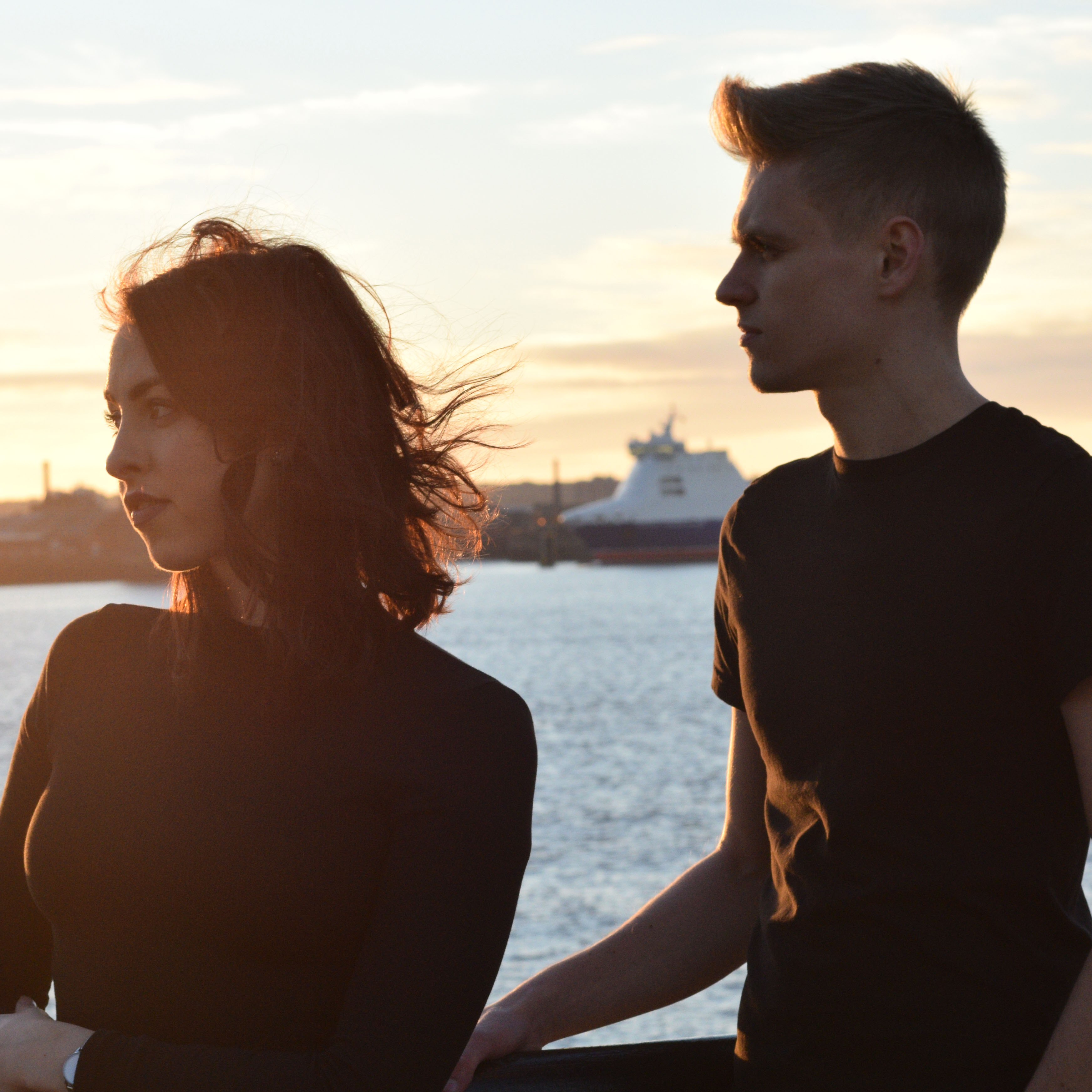 “Alarm The Sun” is the first collaboration between 1G3 and Amorie. In the same vein as Lorde, Billie Eilish, and Noah Cyrus, both Amorie and 1G3 have seen streaming success this year with Amorie’s collaboration with RAYS “Someone Just Like You” surpassing 70,000 streams and 1G3’s “Lights Out” featuring Nylan crossing 12,000 streams in the first month. The pair celebrated these successes in October with a live show at The O2 Academy Islington in London. Initially training as a drummer while growing up in France, 1G3’s production is minimal in nature allowing the complexity of unconventional percussive elements to drive the song forward into sweeping builds. American-born Amorie delivers a desperate plea in smoky-toned vocals: the song opens with a flowery visuals narrating the singer’s vain attempts to provide comfort to a lover caught in the storm of depression. hello@thatgirlamorie.comthatgirlamorie.cominstagram.com/thatgirlamoriefacebook.com/thatgirlamoriesoundcloud.com/thatgirlamorie1g3.music@gmail.cominstagram.com/gauthier.1g3music